ЗАКЛЮЧЕНИЕна проект решения Совета депутатов Вяземского городского поселения Вяземского района Смоленской области «О бюджете Вяземского городского поселения Вяземского района Смоленской области на 2019 год и на плановый период 2020 и 2021 годов»г. Вязьма                                                                                                                26.11. 2018 года	Основание проведения экспертно-аналитического мероприятия: Бюджетный кодекс Российской Федерации, ст.9 Федерального закона от 07.02.2011 №6-ФЗ «Об общих принципах организации и деятельности контрольно-счетных органов субъектов Российской Федерации и муниципальных образований»; п.3.1 Положения о Контрольно-ревизионной комиссии муниципального образования «Вяземский район» Смоленской области, утвержденного решением Вяземского районного Совета депутатов от 27.09.2017 №130, ст.9 Регламента Контрольно-ревизионной комиссии муниципального образования «Вяземский район» Смоленской области, утвержденного приказом Контрольно – ревизионной комиссии муниципального образования «Вяземский район» Смоленской области от 20.12.2017 №21 и п.2.5.1 Плана работы Контрольно-ревизионной комиссии муниципального образования «Вяземский район» Смоленской области на 2018 год.Цель экспертно-аналитического мероприятия: оценка соблюдения Администрацией муниципального образования «Вяземский район» Смоленской области требований Бюджетного кодекса Российской Федерации (далее –БК РФ), Налогового кодекса Российской Федерации, Положения о бюджетном процессе в муниципальном образовании Вяземское городское поселение Вяземского района Смоленской области, утвержденного решением Совета депутатов Вяземского городского поселения Вяземского района Смоленской области от 01.11.2018 №96 (далее – Положение о бюджетном процессе). Определение обоснованности, целесообразности и достоверности показателей, содержащихся в проекте решения о бюджете на очередной финансовый год и плановый период, документам и материалам, представленным одновременно с проектом решения о бюджете.Нормативно-правовая база:- Бюджетный кодекс Российской Федерации;- Федеральный закон от 06.10.2003 №131-ФЗ «Об общих принципах организации местного самоуправления в Российской Федерации»;- Федеральный закон от 07.02.2011 №6-ФЗ «Об общих принципах организации и деятельности контрольно-счетных органов субъектов Российской Федерации и муниципальных образований»;- Положение о бюджетном процессе в муниципальном образовании Вяземское городское поселение Вяземского района Смоленской области.Заключение на проект решения Совета депутатов Вяземского городского поселения Вяземского района Смоленской области «О бюджете Вяземского городского поселения Вяземского района Смоленской области на 2019 год и на плановый период 2020 и 2021 годов» (далее по тексту – проект решения о бюджете Вяземского городского поселения) подготовлено аудитором Контрольно-ревизионной комиссии муниципального образования «Вяземский район» Смоленской области Н.С. Смирновой.Предмет экспертно-аналитического мероприятия: проект решения Совета депутатов Вяземского городского поселения Вяземского района Смоленской области «О бюджете Вяземского городского поселения Вяземского района Смоленской области на 2019 год и на плановый период 2020 и 2021 годов».Проверка полноты и своевременности представления Администрацией муниципального образования «Вяземский район» Смоленской области документов и материалов, установленных требованиями Бюджетного кодекса Российской Федерации и Положения о бюджетном процессе в муниципальном образовании Вяземское городское поселение Вяземского района Смоленской областиПроект решения о бюджете на 2019 год и на плановый период 2020 и 2021 годов направлен Главой муниципального образования Вяземского городского поселения Вяземского района Смоленской области в Контрольно-ревизионную комиссию для подготовки заключения 16.11.2018 года (вх. от 16.11.2018 №336-Г). В соответствии со ст.184.2 БК РФ и ст.3 Положения о бюджетном процессе одновременно с проектом решения о бюджете представлены:- основные направления бюджетной и налоговой политики Вяземского городского поселения Вяземского района Смоленской области на 2019 год и плановый период 2020 и 2021 годов;- предварительные итоги социально - экономического развития Вяземского городского поселения Вяземского района Смоленской области за истекший период 2018 года и ожидаемые итоги за текущий финансовый год;- прогноз основных характеристик (общий объем доходов, общий объем расходов, дефицита (профицита) бюджета) бюджета Вяземского городского поселения Вяземского района Смоленской области на 2019 год и на плановый период 2020 и 2021 годов;- пояснительная записка к проекту решения «О бюджете Вяземского городского поселения Вяземского района Смоленской области на 2019 год и на плановый период 2020 и 2021 годов»;- методики и расчеты распределения межбюджетных трансфертов на очередной финансовый год и плановый период;- верхний предел муниципального внутреннего долга Вяземского городского поселения Вяземского района Смоленской области на 01 января 2020 года;- оценка ожидаемого исполнения бюджета Вяземского городского поселения Вяземского района Смоленской области на 2018 год;- проекты изменений паспортов 13 муниципальных программ;- реестр источников доходов бюджета Вяземского городского поселения Вяземского района Смоленской области на 2019 год.В соответствии со ст.184.2 БК РФ и ст.3 Положения о бюджетном процессе одновременно с проектом решения о бюджете представляется прогноз социально-экономического развития Вяземского городского поселения Вяземского района Смоленской области на очередной финансовый год и плановый период.В нарушение ст.184.2 БК РФ и ст.3 Положения о бюджетном процессе с проектом решения о бюджете не представлен прогноз социально-экономического развития Вяземского городского поселения Вяземского района Смоленской области на очередной финансовый год и плановый период.Для подготовки заключения представлено Постановление Администрации муниципального образования «Вяземский район» Смоленской области от 23.08.2018 №1619 «О прогнозе социально-экономического развития муниципального образования Вяземского городского поселения Вяземского района Смоленской области на 2019 год и на период до 2024 года» (далее – Постановление от 23.08.2018 №1619).В Постановлении от 23.08.2018 №1619 одобрен прогноз социально-экономического развития муниципального образования Вяземского городского поселения Вяземского района Смоленской области на 2019 год и на период до 2024 года согласно приложению. В приложении к Постановлению от 23.08.2018 №1619 содержатся основные показатели социально-экономического развития на среднесрочный период муниципального образования «Вяземский район» Смоленской области, а не Вяземского городского поселения.Следовательно, фактически прогноз социально-экономического развития муниципального образования Вяземское городское поселения Вяземского района Смоленской области на 2019 год и на период до 2024 года не разработан и не представлен, что является нарушением п.2 ст.172 БК РФ, где указано, что составление проектов бюджетов основывается на прогнозе социально-экономического развития. Кроме того, согласно п.1 ст.169 БК РФ проект бюджета составляется на основе прогноза социально-экономического развития в целях финансового обеспечения расходных обязательств. Отсутствие прогноза социально-экономического развития указывает на необоснованность составленного и представленного на рассмотрение проекта бюджета городского поселения.В Постановлении от 23.08.2018 года №1619 делается неправомерная ссылка на постановление Главы муниципального образования «Вяземский район» Смоленской области от 10.06.2008 №470 «Об утверждении Порядка разработки прогноза социально-экономического развития муниципального образования «Вяземский район» Смоленской области (с изменениями от 22.07.2016 №788).Согласно ст.1 Устава Вяземского городского поселения Вяземского района Смоленской области Вяземское городское поселение является муниципальным образованием и наделяется статусом городского поселения.В соответствии с п.2 ст.173 БК РФ прогноз социально-экономического развития муниципального образования ежегодно разрабатывается в порядке, установленном местной администрацией.Следовательно, Администрации необходимо разработать и утвердить Порядок разработки прогноза социально-экономического развития муниципального образования Вяземское городское поселение Вяземского района Смоленской области.В пункте 3 ст.173 БК РФ указано, что прогноз социально-экономического развития муниципального образования одобряется местной администрацией одновременно с принятием решения о внесении проекта бюджета в законодательный (представительный) орган.В нарушение п.3 ст.173 БК РФ прогноз социально-экономического развития муниципального образования Вяземское городское поселение одобрен не одновременно с принятием решения о внесении проекта бюджета в Совет депутатов городского поселения, а намного раньше, а именно 23.08.2018 года.В пункте 1 Постановления от 23.08.2018 №1619 указано, что прогноз социально-экономического развития одобрен на 2019 год и на период до 2024 года. В соответствии с п.1 ст.173 БК РФ прогноз социально-экономического развития муниципального образования разрабатывается на период не менее трех лет. В Положении о бюджетном процессе в городском поселении не предусмотрено долгосрочное бюджетное планирование на период боле трех лет. Следовательно, разработка прогноза социально-экономического развития на период более трех нецелесообразна, так как проект бюджета городского поселения планируется на три года.Кроме того, в нарушение п.4 ст.173 БК РФ с проектом решения о бюджете не представлена пояснительная записка к прогнозу социально-экономического развития, где приводится обоснование параметров прогноза, в том числе их сопоставление с ранее утвержденными параметрами, с указанием причин и факторов прогнозируемых изменений.Из вышеизложенного следует, что при подготовке проекта решения о бюджете Администрацией не проведен анализ социально-экономического положения муниципального образования Вяземского городского поселения Вяземского района Смоленской области.Следовательно, сопоставить фактические показатели анализируемого периода с плановыми и фактическими показателями за предшествующие годы не предоставляется возможным. Кроме того, Администрацией не выявлены позитивные тенденции, которые необходимо развивать, и негативные, которым необходимо противостоять, в развитии отдельных сфер муниципального образования городского поселения.В нарушение ст.172 БК РФ, представленные с проектом решения о бюджете основные направления бюджетной и налоговой политики Вяземского городского поселения Вяземского района Смоленской области на 2019 год и на плановый период 2020 и 2021 годов не утверждены муниципальным правовым актом.В предварительных итогах социально-экономического развития Вяземского городского поселения Вяземского района Смоленской области за истекший период 2018 года и ожидаемые итоги за текущий финансовый год формирование системы для благоприятной среды малого бизнеса приведено в рамках муниципальной программы «Развитие малого и среднего предпринимательства муниципального образования «Вяземский район» Смоленской области». Данная программа в бюджете городского поселения не предусмотрена, следовательно, проведенный анализ в отношении развития малого предпринимательства не обоснован.Предварительная оценка объема инвестиций в основной капитал в 2018 году в сравнении к 2017 году приведен по муниципальному образованию «Вяземский район» Смоленской области, данные об объемах привлеченных инвестиций в бюджет городского поселения в 2018 году в сравнении к 2017 году не представлены. Кроме того, предварительные итоги социально-экономического развития не подписаны должностным лицом, ответственным за разработку и составление данного документа.Из вышеизложенного следует, что предварительные итоги социально-экономического развития Вяземского городского поселения Смоленской области за истекший период 2018 года и ожидаемые итоги за текущий финансовый год не содержат в полной мере информации о социально-экономическом развитии городского поселения достаточной для планирования бюджета на 2019 год и на плановый период 2020 и 2021 годов, что является нарушением ст.184.2 БК РФ.В пункте 4 Положения о бюджетном процессе указано, что одновременно с проектом решения о бюджете Вяземского городского поселения Вяземского района Смоленской области Глава муниципального образования «Вяземский район» Смоленской области вносит в Совет депутатов Вяземского городского поселения проект решения о прогнозном плане приватизации муниципального имущества Вяземского городского поселения Вяземского района Смоленской области на очередной календарный год и плановый период.В нарушение п.4 Положения о бюджетном процессе одновременно с проектом решения о бюджете не представлен проект решения о прогнозном плане приватизации муниципального имущества Вяземского городского поселения Вяземского района Смоленской области на очередной календарный год и плановый период.Для подготовки заключения представлен прогнозный план приватизации муниципального имущества Вяземского городского поселения Вяземского района Смоленской области, без указания периода действия и отсутствия прогноза поступлений в бюджет городского поселения денежных средств, полученных от приватизации муниципального имущества в 2019 году и в плановом периоде 2020 и 2021 годов.В соответствии с п.5 Положения о бюджетном процессе представлено решение Совета депутатов Вяземского городского поселения Вяземского района Смоленской области от 01.11.2018 №98 «Об утверждении Положения о налоге на имущество физических лиц на территории Вяземского городского поселения Вяземского района Смоленской области».Одновременно с проектом решения о бюджете предоставлен проект решения Совета депутатов Вяземского городского поселения Вяземского района Смоленской области «О предоставлении иных межбюджетных трансфертов из бюджета Вяземского городского поселения Вяземского района Смоленской области бюджету муниципального образования «Вяземский район» Смоленской области.В пункте 1 проекта решения о предоставлении иных межбюджетных трансфертов указано о предоставлении в 2019 году из бюджета Вяземского городского поселения иных межбюджетных трансфертов бюджету муниципального образования «Вяземский район» Смоленской области в сумме 4 731 400,00 рублей, в том числе:- на осуществление полномочий по предоставлению молодым семьям социальных выплат на приобретение жилья в рамках мероприятий муниципальной программы «Обеспечение жильем молодых семей на территории муниципального образования «Вяземский район» Смоленской области» в сумме 2 000 000,00 рублей;- на осуществление полномочий по решению вопросов ГО и ЧС в рамках мероприятий муниципальной программы «Организация и осуществление мероприятий по гражданской обороне, защите населения на территории Вяземского района Смоленской области от чрезвычайных ситуаций природного и техногенного характера» в сумме 2 731 400,00 рублей.В соответствии с п.3 ст.7 Устава Вяземского городского поселения органы местного самоуправления городского поселения вправе заключать соглашения с органами местного самоуправления муниципального района о передаче им осуществления части своих полномочий за счет межбюджетных трансфертов, предоставляемых из бюджета городского поселения в бюджет муниципального района в соответствии с Бюджетным кодексом Российской Федерации. Решение о передаче осуществления части полномочий органов местного самоуправления городского поселения органам местного самоуправления муниципального района принимается Советом депутатов по предложению Главы муниципального образования Вяземского городского поселения.Указанные соглашения должны заключаться на определенный срок, содержать положения, устанавливающие основания и порядок прекращения их действия, в том числе досрочного, порядок определения ежегодного объема указанных в настоящей части межбюджетных трансфертов, необходимых для осуществления передаваемых полномочий, а также предусматривать финансовые санкции за неисполнение соглашений.В ходе подготовки заключения на проект решения о бюджете соглашения, на осуществление полномочий по предоставлению молодым семьям социальных выплат на приобретение жилья и на осуществление полномочий по решению вопросов ГО и ЧС не представлены.На основании вышеизложенного сделан вывод о необоснованности предоставления иных межбюджетных трансфертов из городского бюджета бюджету муниципального района в сумме 4 731 400,00 рублей.Кроме того, в Федеральном законе от 06.10.2003 №131-ФЗ «Об общих принципах организации местного самоуправления в Российской Федерации» и в Уставе Вяземского городского поселения к вопросам местного значения городского поселения не относится вопрос о предоставление молодым семьям социальных выплат на приобретение жилья. Следовательно, необходимо предоставить обоснованность предоставления иных межбюджетных трансфертов из городского бюджета бюджету муниципального района в сумме 4 731 400,00 рублей.2. Проверка соответствия проекта решения о бюджете на 2019 год и на плановый период 2020 и 2021 годов требованиям статьи 184.1 Бюджетного кодекса Российской Федерации и статьи 2 Положения о бюджетном процессе в муниципальном образовании Вяземское городское поселение Вяземского района Смоленской областиПунктом 1 ст.184.1 БК РФ и ст.2 Положения о бюджетном процессе установлены общие требования к структуре и содержанию проекта решения о бюджете городского поселения, предусматривающие общий объем доходов бюджета, общий объем расходов бюджета, дефицит (профицит) бюджета на очередной финансовый год и каждый год планового периода.Все вышеперечисленные параметры бюджета Вяземского городского поселения установлены в п.1 и п.3 проекта решения о бюджете на 2019 год и на плановый период 2020 и 2021 годов, в следующих объемах (Таблица №1):Таблица №1 (тыс. рублей)Вышеназванными нормативными документами установлено утверждение представительным органом местного самоуправления следующих параметров и характеристик бюджета городского поселения на 2019 год и на плановый период 2020 и 2021 годов:1. Источники финансирования дефицита бюджета поселения на 2019 год и на плановый период 2020 и 2021 годов (указаны в пункте 4 проекта решения о бюджете городского поселения и в приложениях №1 и №2 к проекту решения).2. Перечень главных администраторов доходов бюджета поселения (указан в пункте 5 проекта решения о бюджете городского поселения и в приложении №3 к проекту решения).3. Перечень главных администраторов источников финансирования дефицита бюджета поселения (указан в пункте 5 проекта решения о бюджете городского поселения и в приложении №4 к проекту решения).4. Прогнозируемые доходы бюджета поселения, за исключением безвозмездных поступлений на 2019 год и на плановый период 2020 и 2021 годов (указаны в пункте 6 проекта решения о бюджете городского поселения и в приложениях №5 и №6 к проекту решения).5. Прогнозируемые безвозмездные поступления в бюджет поселения на 2019 год и на плановый период 2020 и 2021 годов (указаны в пункте 7 проекта решения о бюджете городского поселения и в приложениях №7 и №8 к проекту решения).6. Распределение бюджетных ассигнований по разделам, подразделам, целевым статьям (муниципальным программам и непрограммным направлениям деятельности), группам (группам и подгруппам) видов расходов классификации расходов бюджетов (указаны в пункте 8 проекта решения о бюджете городского поселения и в приложениях №9 и №10 к проекту решения).7. Распределение бюджетных ассигнований по целевым статьям (муниципальным программам и непрограммным направлениям деятельности), группам (группам и подгруппам) видов расходов классификации расходов городского поселения (указаны в пункте 9 проекта решения о бюджете городского поселения и в приложениях №11 и №12 к проекту решения).8. Ведомственная структура расходов бюджета поселения (распределение бюджетных ассигнований по главным распорядителям бюджетных средств, разделам, подразделам, целевым статьям (муниципальным программам и непрограммным направлениям деятельности) группам (группам и подгруппам) видов расходов классификации расходов бюджетов) (указана в пункте 10 проекта решения о бюджете городского поселения и в приложениях №13 и №14 к проекту решения).9. Общий объем бюджетных ассигнований, направленных на исполнение публичных нормативных обязательств (указан в пункте 11 проекта решения о бюджете городского поселения):- на 2019 год в сумме 291,0 тыс. рублей;- на 2020 год в сумме 291,0 тыс. рублей;- на 2021 год в сумме 291,0 тыс. рублей.10. Объём бюджетных ассигнований на финансовое обеспечение реализации муниципальных программ (указан в пункте 12 проекта решения о бюджете городского поселения):- в 2019 году в сумме 137 833,0 тыс. рублей;- в 2020 году в сумме 154 382,1 тыс. рублей;- в 2021 году в сумме 158 720,1 тыс. рублей.11. Распределение бюджетных ассигнований по муниципальным программам и непрограммным направлениям деятельности поселения (указаны в пункте 13 проекта решения о бюджете городского поселения и в приложениях №15 и №16 к проекту решения).12. Объем бюджетных ассигнований дорожного фонда бюджета городского поселения (указан в пункте 14 проекта решения о бюджете городского поселения):- на 2019 год в сумме 5 431,8 тыс. рублей;- на 2020 год в сумме 6 872,6 тыс. рублей;- на 2021 год в сумме 8 191,1 тыс. рублей.13. Прогнозируемый объем доходов бюджета городского поселения в части доходов, установленных решением Совета депутатов Вяземского городского поселения от 24.04.2018 №39 «Об утверждении Порядка формирования и использования муниципального дорожного фонда Вяземского городского поселения Вяземского района Смоленской области» (указан в пункте 15 проекта решения и в приложениях №17 и №18 к проекту решения).14. Объём бюджетных ассигнований на осуществление бюджетных инвестиций в форме капитальных вложений в объекты капитального строительства муниципальной собственности Вяземского городского поселения Вяземского района Смоленской области или приобретение объектов недвижимого имущества в муниципальную собственность Вяземского городского поселения Вяземского района Смоленской области в соответствии с решениями, принимаемыми в порядке, установленном Администрацией муниципального образования «Вяземский район» Смоленской области (указан в пункте 16 проекта решения о бюджете городского поселения):- на 2019 год в сумме 12 775,9 тыс. рублей;- на 2020 год в сумме 17 966,6 тыс. рублей;- на 2021 год в сумме 17 162,3 тыс. рублей.15. Резервный фонд Администрации муниципального образования «Вяземский район» Смоленской области (указан в пункте 17 проекта решения о бюджете городского поселения):- на 2019 год в сумме 3 500,0 тыс. рублей;- на 2020 год в сумме 3 500,0 тыс. рублей;- на 2021 год в сумме 3 500,0 тыс. рублей.16. Объёмы иных межбюджетных трансфертов из бюджета городского поселения бюджету муниципального образования «Вяземский район» Смоленской области (указаны в пункте 18 проекта решения о бюджете городского поселения):- на 2019 год в сумме 4 758,5 тыс. рублей;- на 2020 год в сумме 4 537,0 тыс. рублей;- на 2021 год в сумме 4 572,6 тыс. рублей.17. Объёмы иных межбюджетных трансфертов по каждому виду иного межбюджетного трансферта (указаны в пункте 18 проекта решения о бюджете городского поселения и в приложениях №19 и №20 к проекту решения).18. Программа внутренних заимствований городского поселения (указана в пункте 19 проекта решения и в приложениях №21 и №22 к проекту решения).19. Предельный объём муниципального долга на 2019 год в сумме 100 000,0 тыс. рублей.20. Верхний предел муниципального внутреннего долга на 1 января 2020 года по долговым обязательствам городского поселения в сумме 40 751,3 тыс. рублей, в том числе верхний предел долга по муниципальным гарантиям городского поселения в сумме 0,0 тыс. рублей.21. Предельный объем муниципального долга на 2020 год в сумме 100 000,0 тыс. рублей.22. Верхний предел муниципального внутреннего долга на 1 января 2021 года по долговым обязательствам городского поселения в сумме 40 751,3 тыс. рублей, в том числе верхний предел долга по муниципальным гарантиям городского поселения в сумме 0,0 тыс. рублей.23. Предельный объем муниципального долга на 2021 год в сумме 100 000,0 тыс. рублей.24. Верхний предел муниципального внутреннего долга на 1 января 2022 года по долговым обязательствам городского поселения в сумме 40 751,3 тыс. рублей, в том числе верхний предел долга по муниципальным гарантиям городского поселения в сумме 0,0 тыс. рублей (указаны в пункте 20 проекта решения городского поселения).25. Объем расходов бюджета городского поселения на обслуживание муниципального долга (указан в пункте 21 проекта решения о бюджете городского поселения):- в 2019 году в сумме 826,8 тыс. рублей;- в 2019 году в сумме 0,0 тыс. рублей;- в 2020 году в сумме 0,0 тыс. рублей.26. Программа муниципальных гарантий городского поселения (указана в пункте 22 проекта решения о бюджете городского поселения и в приложениях №23 и №24 к проекту решения).27. Объем бюджетных ассигнований, предусмотренных на исполнение муниципальных гарантий городского поселения в составе программы муниципальных гарантий городского апоселения по возможным гарантийным случаям (указан в пункте 23 проекта решения о бюджете городского поселения):- на 2018 год в сумме 0,0 тыс. рублей;- на 2019 год в сумме 0,0 тыс. рублей;- на 2020 год в сумме 0,0 тыс. рублей.28. В пункте 24 решения установлено, в соответствии с п.8 ст.217 БК РФ, что дополнительными основаниями для внесения изменений в сводную бюджетную роспись бюджета поселения в 2019 году без внесения изменений в решение о бюджете Вяземского городского поселения Вяземского района Смоленской области на 2019 год и на плановый период 2020 и 2021 годов, в соответствии с решениями начальника финансового управления Администрации муниципального образования «Вяземский район» Смоленской области являются:- изменение бюджетной классификации Российской Федерации в части изменения классификации расходов бюджетов.Текстовая часть проекта решения о бюджете городского поселения и перечень приложений к проекту бюджета городского поселения соответствуют требованиям п.1 ст.184.1 БК РФ и ст.2 Положения о бюджетном процессе.3. Экспертиза основных характеристик и структурных особенностей доходной части проекта бюджета Вяземского городского поселения Вяземского района Смоленской области на 2019 год и на плановый период 2020 и 2021 годовВ соответствии с п.1 ст.174.1 БК РФ доходы бюджета прогнозируются на основе прогноза социально-экономического развития территории в условиях действующего на день внесения проекта решения о бюджете в законодательный (представительный) орган законодательства о налогах и сборах и бюджетного законодательства Российской Федерации, а также законодательства Российской Федерации, законов субъектов Российской Федерации и муниципальных правовых актов представительных органов муниципальных образований, устанавливающих неналоговые доходы бюджетов бюджетной системы Российской Федерации.При формировании проекта бюджета городского поселения данное условие Администрацией муниципального образования «Вяземский район» Смоленской области не соблюдено.Администрацией муниципального образования «Вяземский район» Смоленской области предлагаются к утверждению Советом депутатов Вяземского городского поселения Вяземского района Смоленской области следующие объемы собственных доходов: на 2019 год в сумме 165 465,4 тыс. рублей, на 2020 год в сумме 170 495,6 тыс. рублей, на 2021 год в сумме 179 727,4 тыс. рублей.Анализ доходной части бюджета на 2019 год и на плановый период 2020 и 2021 годов приведен в таблице №2.Таблица №2  Анализ доходов бюджета городского поселения на 2019 год и плановый период 2020 и 2021 годов(тыс. рублей)Исходной базой для разработки проекта бюджета поселения являются показатели бюджета на текущий год, с учетом ожидаемого исполнения, оценки ожидаемого поступления налогов, неналоговых и других обязательных платежей в текущем году.В сравнении с первоначальными плановыми показателями 2018 года по доходам в бюджет городского поселения, предлагаемые к утверждению в 2019 году, доходы уменьшатся на 1,8% (-3 053,2 тыс. рублей). К ожидаемым показателям 2018 года прогнозирование доходов в 2019 году планируется с уменьшением на 22,2% (-48 699,7 тыс. рублей).Прирост доходов в 2020 году прогнозируется на 3,1% (+5 273,7 тыс. рублей) к прогнозу 2019 года, в 2021 году прирост доходов планируется на 5,4% (+9 429,6 тыс. рублей) к прогнозу 2020 года.В сравнении с первоначальными плановыми показателями 2018 года по собственным доходам в бюджет городского поселения, предлагаемые к утверждению в 2019 году, собственные доходы увеличатся на 11,2% (+16 672,3 тыс. рублей), в том числе налоговые доходы увеличатся на 7,6% (+10 530,3 тыс. рублей), неналоговые доходы прогнозируются с увеличением на 64,5% (+ 6 142,0 тыс. рублей). К ожидаемым показателям 2018 года прогнозирование налоговых и неналоговых доходов в 2018 году планируется с увеличением на 9,1% (+13 760,7 тыс. рублей), в т.ч. по налоговым с увеличением на 10,4% (+ 14 070,8 тыс. рублей) и по неналоговым с уменьшением на 1,9% (- 310,1 тыс. рублей).В пояснительной записке к проекту решения о бюджете не представлены расчеты и обоснования поступления неналоговых доходов, произведенных Комитетом имущественных отношений Администрации муниципального образования «Вяземский район» Смоленской области. Следовательно, сделать вывод об обоснованности поступления неналоговых доходов, их источниках не предоставляется возможным.Кроме того, не предоставлены:- перечень земельных участков, которые планируется продать, с указанием их количества и местонахождения;- перечень иного имущества, доходы от продажи которого, планируются поступить в бюджет в 2019 году. Не представлены обоснования не поступления в бюджет городского поселения доходов от реализации иного имущества в 2020 и 2021 годах.В нарушение ст.62 БК РФ в проекте решения о бюджете не предусмотрены поступления в бюджет городского поселения доходов от передачи в аренду земельных участков, которые находятся в собственности Вяземского городского поселения, а также доходы от продажи таких земельных участков, не установлен норматив поступления таких доходов.Фактически, в 2017 году заключены договора на предоставление в аренду земельных участков, которые находятся в собственности Вяземского городского поселения, а именно:- договор от 12.09.2017 №179 с ООО «Элит-Строй»;- договор от 12.09.2017 №180 с ООО «Новострой»;- договор от 12.09.2017 №181 с ООО «Новострой».В нарушение ст.20 БК РФ в проекте решения о бюджете не установлен главный администратор и код классификации по данному виду дохода.Прирост собственных доходов в 2020 году прогнозируется на 3,0% (+5 030,2 тыс. рублей) к прогнозу 2019 года, в том числе по налоговым доходам на 5,8% (+8 648,6 тыс. рублей), по неналоговым доходам уменьшение на 23,1% (-3 618,4 тыс. рублей) к прогнозу 2019 года. Прирост собственных доходов в 2021 году прогнозируется на 5,4% (+9 231,8 тыс. рублей) к прогнозу 2020 года, в том числе по налоговым доходам на 5,6% (+8 885,0 тыс. рублей), по неналоговым доходам на 2,9% (+346,8 тыс. рублей) к прогнозу 2020 года.Прирост собственных доходов в 2020 и 2021 годах прогнозируется в основном за счет поступлений налога на доходы физических лиц, земельного налога, дополнительного поступления неналоговых доходов.Доля налога на доходы физических лиц в налоговых доходах бюджета городского поселения на 2019 год составляет 68,7% (102 868,1 тыс. рублей).Поступление налога на доходы физических лиц в 2019 году планируется с увеличением на 4,4% (+4 376,9 тыс. рублей) к первоначальному плану 2018 года и с увеличением на 7,8% (+7 479,3 тыс. рублей) к ожидаемому исполнению бюджета 2018 года.Рост поступления налога на доходы физических лиц составит в 2020 году 3,9% (+4 012,0 тыс. рублей) к прогнозу 2019 года, в 2021 году увеличение составит 4,5% (+4 809,6 тыс. рублей) к прогнозу 2020года.Поступление акцизов по подакцизным товарам планируется в 2019 году в сумме 5 431,8 тыс. рублей и составит в структуре собственных доходов 3,3%. Налог на товары (работы, услуги), реализуемые на территории РФ в 2019 году планируется с увеличением на 4,9% (+253,7 тыс. рублей) к первоначальному плану 2018 года и с увеличение на 4,9% (+253,7 тыс. рублей) к ожидаемому исполнению бюджета 2018 года.Налог на товары (работы, услуги), реализуемые на территории РФ в 2020 году планируется с увеличением на 26,5% (+1 440,8 тыс. рублей) к прогнозу 2019 года и с увеличением в 2021 году на 19,2% (1 318,5 тыс. рублей) к прогнозу 2020 года.Прогноз поступления акцизов рассчитан исходя из прогнозируемых объемов реализации подакцизных товаров, ставок акцизов, норматива зачисления в бюджет поселения доходов от уплаты акцизов на автомобильный и прямогонный бензин, дизельное топливо, моторные масла.Поступление налога на имущество в 2019 году планируется в сумме 14 523,9 тыс. рублей и составит в структуре собственных доходов 8,8%. Поступление налога на имущество в 2019 году планируется с увеличением на 15,4% (+1 936,6 тыс. рублей) к первоначальному плану 2018 года и с увеличением на 17,7% (+2 188,3 тыс. рублей) к ожидаемому исполнению бюджета 2018 года.Рост поступления налога на имущество составит в 2020 году 10,0% (+1 452,4 тыс. рублей) к прогнозу 2019 года, в 2021 году увеличение составит 5,5% (+878,7 тыс. рублей) к прогнозу 2020 года.Поступление земельного налога в 2019 году планируется в сумме 26 983,4 тыс. рублей и составит в структуре собственных доходов 16,3%. Поступление земельного налога в 2019 году планируется с увеличением на 17,2% (+3 963,1 тыс. рублей) к первоначальному плану 2018 года и с увеличением на 18,2% (+4 152,6 тыс. рублей) к ожидаемому исполнению бюджета 2018 года.Рост поступления земельного налога составит в 2020 году 6,5% (+1 743,4 тыс. рублей) к прогнозу 2019 года, в 2021 году увеличение составит 6,5% (+1 878,2 тыс. рублей) к прогнозу 2020 года.Планирование налоговых доходов бюджета городского поселения производилось в соответствии с налоговым и бюджетным законодательством, действовавшим на момент составления проекта бюджета городского поселения исходя из налогооблагаемой базы по конкретным видам налогов и ставкам налогообложения.Поступление арендной платы за землю планируется в 2019 году в сумме 5 750,0 тыс. рублей, доля в структуре собственных доходов составит 3,5%. Арендная плата за землю в 2019 году планируется с увеличением на 4,1% (+225,0 тыс. рублей) к первоначальному плану 2018 года и с уменьшением на 7,2% (-448,8 тыс. рублей) к ожидаемому исполнению бюджета 2018 года.Рост поступления арендной платы за землю составит в 2020 3,5% (+200,0 тыс. рублей) к прогнозу 2019 года, в 2021 году увеличение 2,5% (150,0 тыс. рублей) к прогнозу 2020 года.Поступление арендной платы за имущество планируется в 2019 году в сумме 910,0 тыс. рублей, доля в структуре собственных доходов составит 0,5%. Арендная плата за имущество в 2019 году планируется с увеличением в 2,7 раза (+568,8 тыс. рублей) к первоначальному плану 2018 года и с уменьшением на 9,0% (-90,0 тыс. рублей) к ожидаемому исполнению бюджета 2018 года.Рост поступления арендной платы за имущество составит в 2020 году 1,1% (+10,0 тыс. рублей) к прогнозу 2019 года, в 2021 году увеличение 1,1% (+ 10,0 тыс. рублей) к прогнозу 2020 года.Прочие доходы от использования имущества планируются в 2019 году в сумме 3 245,7 тыс. рублей, доля в структуре собственных доходов составит 2,0%. Прочие доходы от использования имущества в 2019 году планируются с увеличением на 4,7% (+145,7 тыс. рублей) к первоначальному плану 2018 года и с уменьшением на 9,8% (-354,3 тыс. рублей) к ожидаемому исполнению бюджета 2018 года.Увеличение поступлений прочих доходов от использования имущества в 2020 году составит 3,7% (+120,1 тыс. рублей) к прогнозу 2019 года, в 2021 году увеличатся на 4,0% (+134,6 тыс. рублей) к прогнозу 2020 года.В 2019 году планируются поступления доходов от продажи земельных участков в сумме 1 700,0 тыс. рублей, доля в структуре собственных доходов составит 1,0%. В пояснительной записке к проекту решения о бюджете городского поселения не дано обоснование по данному факту. Конкретные адреса местонахождения земельных участков не указаны, площади земельных участков также не указаны.В 2019 году планируются поступления доходов от реализации иного имущества, находящегося в собственности городского поселения в сумме 4 000,0 тыс. рублей.В 2019 году неналоговые поступления планируются в сумме 15 658,2 тыс. рублей, что в 1,6 раза больше первоначального плана 2018 года и на 1,9% меньше ожидаемого исполнения 2018 года. Уменьшение поступления неналоговых доходов в 2020 году составит 23,1% (- 3618,4 тыс. рублей) к прогнозу 2019 года, в 2021 году увеличение 2,9% (+346,8 тыс. рублей) к прогнозу 2020 года.Планирование неналоговых доходов выполнено Комитетом имущественных отношений Администрации муниципального образования «Вяземский район» Смоленской области.Второй составляющей доходной части проекта бюджета Вяземского городского поселения являются безвозмездные поступления в бюджет городского поселения из других бюджетов бюджетной системы Российской Федерации. Всего в 2019 году планируется поступление в бюджет городского поселения 4 867,7 тыс. рублей безвозмездных поступлений, доля в структуре доходов составит 2,9%, из них:- дотации бюджету городского поселения на выравнивание бюджетной обеспеченности в сумме 4 765,1 тыс. рублей;- субвенции на выполнение передаваемых полномочий в сумме 102,6 тыс. рублей.Безвозмездные поступления в 2019 году планируются с уменьшением на 19 725,5 тыс. рублей к первоначальному плану 2018 года и с уменьшением на 62 460,4 тыс. рублей к ожидаемому исполнению бюджета 2018 года.Безвозмездные поступления на 2020 год запланированы в сумме 5 111,2 тыс. рублей; на 2021 год в сумме 5 309,0 тыс. рублей.4. Экспертиза основных характеристик и структурных особенностей расходной части проекта бюджета Вяземского городского поселения Вяземского района Смоленской области на 2019 год и на плановый период 2020 и 2021 годовНаправления расходной части бюджета Вяземского городского поселения на 2019 год и на плановый период 2020 и 2021 годов, их сравнительный анализ с показателями 2018 года, 2019 года и 2020 года соответственно представлены в Приложении №1.Общий объем расходов Вяземского городского поселения в 2019 году прогнозируется в сумме 156 333,1 тыс. рублей. В целом прогнозируемые расходы уменьшатся на 1,9% (-3 053,2 тыс. рублей) по отношению к первоначальному плану 2018 года. К ожидаемому исполнению 2018 года расходы Вяземского городского поселения в 2019 году прогнозируется с уменьшением на 28,8% (-63 250,9 тыс. рублей).Расходы Вяземского городского поселения в 2020 году планируются с увеличением к прогнозу 2019 года на 12,3% (+19 273,7 тыс. рублей), в 2021 году с увеличением к прогнозу 2020 года 5,4% (+9429,6 тыс. рублей).Общегосударственные вопросы Вяземского городского поселения в 2019 году прогнозируется в сумме 23 270,5 тыс. рублей. В целом общегосударственные вопросы увеличатся на 41,3% (+6 797,8 тыс. рублей) по отношению к первоначальному плану 2018 года. К ожидаемому исполнению 2018 года общегосударственные вопросы Вяземского городского поселения в 2019 году прогнозируется с увеличением на 33,2% (5 803,1 тыс. рублей).Общегосударственные вопросы Вяземского городского поселения в 2020 году планируются с увеличением к прогнозу 2019 года на 0,2% (+52,4 тыс. рублей), в 2021 году с увеличением к прогнозу 2020 года на 3,4% (+796,3 тыс. рублей).Национальная безопасность и правоохранительная деятельность Вяземского городского поселения в 2019 году прогнозируются в сумме 2 731,4 тыс. рублей. В целом национальная безопасность и правоохранительная деятельность увеличатся на 2 731,4 тыс. рублей, данный вид расходов первоначально на 2018 год не планировался. К ожидаемому исполнению 2018 года национальная безопасность и правоохранительная деятельность Вяземского городского поселения в 2019 году прогнозируется с увеличением на 17,4% (+405,3 тыс. рублей).Национальная безопасность и правоохранительная деятельность Вяземского городского поселения в 2020 году планируются с уменьшением к прогнозу 2019 года на 8,1% (-221,9 тыс. рублей), в 2021 году с увеличением к прогнозу 2020 года на 1,4% (+35,3 тыс. рублей).Национальная экономика в 2019 году прогнозируется в сумме 46 663,5 тыс. рублей. В целом расходы уменьшатся на 24,6% (-15192,1 тыс. рублей) по отношению к первоначальному плану 2018 года. К ожидаемому исполнению 2018 года расходы городского поселения в 2019 году прогнозируется с уменьшением на 45,6% (-39 174,7 тыс. рублей).Национальная экономика Вяземского городского поселения в 2020 году планируется с увеличением к прогнозу 2019 года на 22,1% (10 332,6 тыс. рублей), в 2021 году с увеличением к прогнозу 2020 года 6,4% (+3 631,0 тыс. рублей).Жилищно-коммунальное хозяйство в 2019 году прогнозируется в сумме 74 834,4 тыс. рублей. В целом расходы увеличатся на 6,1% (+4 321,8 тыс. рублей) по отношению к первоначальному плану 2018 года. К ожидаемому исполнению 2018 года расходы городского поселения в 2019 году прогнозируется с уменьшением на 28,1% (-29 266,2 тыс. рублей).Жилищно-коммунальное хозяйство Вяземского городского поселения в 2020 году планируется с увеличением к прогнозу 2019 года на 6,0% (+4483,4 тыс. рублей), в 2021 году с увеличением к прогнозу 2020 года на 33,0 тыс. рублей.Расходы на образование в 2019 году прогнозируется в сумме 258,2 тыс. рублей. В целом расходы увеличатся на 72,1% (+108,2 тыс. рублей) по отношению к первоначальному плану 2018 года. К ожидаемому исполнению 2018 года расходы городского поселения в 2019 году прогнозируется с увеличением на 36,8 % (+69,4 тыс. рублей).Расходы на образование в 2020 году планируется с увеличением к прогнозу 2019 года на 4,8% (+140,6 тыс. рублей). Расходы на образование в 2021 году останутся на уровне прогноза 2020 года.Культура, кинематография в 2019 году прогнозируется в сумме 3 574,8 тыс. рублей. В целом расходы увеличатся на 116,0% (+1 920,0 тыс. рублей) по отношению к первоначальному плану 2018 года. К ожидаемому исполнению 2018 года расходы городского поселения в 2019 году прогнозируется с увеличением на 26,2% (+741,7 тыс. рублей).Культура, кинематография в 2020 году планируется с увеличением к прогнозу 2019 года на 16,6% (+595,2 тыс. рублей). Культура, кинематография в 2021 году останется на уровне прогноза 2020 года.За счет средств бюджета Вяземского городского поселения планируется доплата к пенсиям муниципальных служащих в 2019 году в сумме 291,0 тыс. рублей. В целом расходы увеличатся на 1,1% (+3,3 тыс. рублей) по отношению к первоначальному плану 2018 года. К ожидаемому исполнению 2018 года расходы городского поселения в 2019 году прогнозируются с увеличением на 0,7% (+2,1 тыс. рублей).Прогнозируемая доплата к пенсиям в 2020 и в 2021 годах останется на уровне 2019 года.Физическая культура и спорт в 2019 году прогнозируется в сумме 591,8 тыс. рублей. В целом расходы увеличатся на 55,7% (+211,8 тыс. рублей) по отношению к первоначальному плану 2018 года. К ожидаемому исполнению 2018 года расходы городского поселения в 2019 году прогнозируется с увеличением на 40,5% (+170,6 тыс. рублей).Физическая культура и спорт в 2020 году планируется с увеличением к прогнозу 2019 года на 69,8% (+413,2 тыс. рублей). Физическая культура и спорт в 2021 году останется на уровне прогноза 2020 года.Средства массовой информации в 2019 году прогнозируется в сумме 1 290,7 тыс. рублей. В целом расходы увеличатся на 79,3% (+570,7 тыс. рублей) по отношению к первоначальному плану 2018 года. К ожидаемому исполнению 2018 года расходы городского поселения в 2019 году прогнозируется с увеличатся на 25,1% (+259,2 тыс. рублей).Средства массовой информации в 2020 году планируется с уменьшением к прогнозу 2019 года на 12,3% (-159,2 тыс. рублей). Средства массовой информации в 2021 году останутся на уровне прогноза 2020 года.	Проверена правильность применения бюджетной классификации Российской Федерации и наименований расходных обязательств при формировании расходов бюджета городского поселения. Отклонений не выявлено.	Осуществлен анализ ведомственной структуры расходов бюджета городского поселения в целях правильности детализации распределения бюджетных ассигнований на очередной финансовый год и плановый период между главными распорядителями, распорядителями и получателями бюджетных средств по разделам, подразделам, целевым статьям и видам расходов классификации расходов бюджета Вяземского городского поселения. Расхождений не выявлено. При формировании расходной части бюджета Вяземского городского поселения учтены требования статей 69-83 БК РФ.	В составе расходов бюджета Вяземского городского поселения планируется резервный фонд Администрации муниципального образования «Вяземский район» Смоленской области на 2019 год в сумме 3 500,0 тыс. рублей или 2,2% от общих расходов бюджета городского поселения, что соответствует п.3 ст.81 БК РФ.	Резервный фонд на 2020 год прогнозируется в сумме 3 500,0 тыс. рублей или 2,0% от общих расходов бюджета городского поселения; на 2021 год прогнозируется в сумме 3 500,0 тыс. рублей или 1,9% от общих расходов бюджета городского поселения, что соответствует п.3 ст.81 БК РФ. Объемы бюджетных ассигнований в соответствующих приложениях соответствуют текстовой части проекта решения о бюджете на 2019 год и на плановый период 2020 и 2021 годов.5. Экспертиза соответствия показателей программной части бюджета Вяземского городского поселения показателям принятых ранее и вновь принимаемых муниципальных программ на 2019 год и на плановый период 2020 и 2021 годовДля достижения целей, указанных в основных направлениях бюджетной и налоговой политики Вяземского городского поселения на 2019 год и на плановый период 2020 и 2021 годов формирование расходной части бюджета произведено в рамках муниципальных программ.На основании распоряжения Администрации муниципального образования «Вяземский район» Смоленской области от 20.09.2017 №425-р утвержден Перечень муниципальных программ Вяземского городского поселения.Контрольно-ревизионной комиссии предоставлены проекты изменений паспортов 13 муниципальных программ.	Отклонения планируемых объемов финансирования в проектах паспортов муниципальных программ от планируемых объемов финансирования указанных в проекте решения о бюджете Вяземского городского поселения на 2019 год и на плановый период 2020 и 2021 годов не установлены.	Анализ изменения финансирования по муниципальным программам и непрограммным направлениям на 2019 год и на плановый период 2020 и 2021 годов представлен в Приложении № 2.Объем программных расходов в 2019 году составит 137 833,0 тыс. рубля или 88,2% прогнозируемых расходов бюджета на 2019 год.Объем программных расходов в 2020 году составит 154 382,1 тыс. рублей или 87,9% прогнозируемых расходов бюджета на 2020 год.Объем программных расходов в 2021 году составит 158 720,1 тыс. рублей или 85,8% прогнозируемых расходов бюджета на 2021 год.Объем программных расходов в 2020 году планируется с увеличением к прогнозу 2019 года на 16 549,10 тыс. рубля, в 2021 году с увеличением к прогнозу 2020 года на 4 338,0 тыс. рубля.Непрограммные расходы в 2019 году составят 11,8% или 18 500,10 тыс. рублей в общей структуре расходов бюджета городского поселения.Непрограммные расходы в 2020 году составят 9,5% или 16 724,7 тыс. рублей в общей структуре расходов бюджета городского поселения.Непрограммные расходы в 2021 году составят 9,1% или 16 816,3 тыс. рублей в общей структуре расходов бюджета городского поселения.Объем непрограммных расходов в 2020 году планируется с уменьшением к прогнозу 2019 года на 1 775,4 тыс. рублей, в 2021 году с увеличением к прогнозу 2020 года на 91,6 тыс. рублей.Рост непрограммных расходов связан с уменьшением расходов на исполнение полномочий ГО И ЧС. В пояснительной записке к проекту бюджета городского поселения пояснения по данному факту отсутствуют.В рамках непрограммных мероприятий 2019 году планируется направление средств городского бюджета на оплату труда Главы муниципального образования Вяземское городское поселение Вяземского района Смоленской области в сумме 635,6 тыс. рублей.В соответствии с п.3. ст.27 Устава городского поселения Глава муниципального образования исполняет полномочия председателя Совета депутатов с правом решающего голоса и осуществляет свою деятельность на постоянной или непостоянной основе в соответствии с решением Совета депутатов.В соответствии с п.2 ст.28 Устава городского поселения Главе муниципального образования, осуществляющему полномочия на постоянной основе размер должностного оклада, а также размер дополнительных выплат и порядок их осуществления устанавливаются решением Совета депутатов в соответствии с федеральным и областным законодательством Для подтверждения планируемых расходов и заложенного фонда оплаты труда Главы муниципального образования, с проектом решения о бюджете не были предоставлены соответствующие решения Совета депутатов городского поселения.6. Экспертиза планирования и управления муниципальным долгом на 2019 год и на плановый период 2020 и 2021 годовКонтрольно-ревизионной комиссией проведен анализ объема, структуры муниципального долга, вида и срочности долговых обязательств, оценка их влияния на эффективность бюджета Вяземского городского поселения, а также соответствие предельных параметров муниципального долга бюджетному законодательству Российской Федерации (ст.100 БК РФ).Верхний предел муниципального внутреннего долга Вяземского городского по долговым обязательствам поселения составит:- на 1 января 2019 год в сумме 54 751,3 тыс. рублей;- на 1 января 2020 год в сумме 40 751,3 тыс. рублей;- на 1 января 2021 год в сумме 40 751,3 тыс. рублей.В 2019 году планируется погашение кредита в сумме 14 000,0 тыс. рублей, за счет собственных средств бюджета городского поселения. В 2020 и 2021 годах заимствований не планируется.7. Экспертиза результата исполнения бюджета Вяземского городского поселения на 2019 год и на плановый период 2020 и 2021 годовВ 2019 году превышение доходов над расходами бюджета Вяземского городского поселения предлагается к утверждению в сумме 14 000,0 тыс. рублей.На плановый период 2020 и 2021 годов бюджет района предлагается утвердить с дефицитом (профицитом) в сумме 0,0 тыс. рублей. Выводы:Проект бюджета Вяземского городского поселения Вяземского района Смоленской области на 2019 год и на плановый период 2020 и 2021 годов в целом сформирован в соответствии с требованиями бюджетного законодательства Российской Федерации и Положения о бюджетном процессе в муниципальном образовании Вяземское городское поселение Вяземского района Смоленской области.Контрольно-ревизионной комиссией в настоящем заключении указаны недостатки формирования проекта бюджета и внесены предложения по повышению эффективности организации бюджетного процесса в Вяземском городском поселении, а именно:1. В нарушение ст.184.2 БК РФ и ст.3 Положения о бюджетном процессе с проектом решения о бюджете не представлен прогноз социально-экономического развития Вяземского городского поселения Вяземского района Смоленской области на очередной финансовый год и плановый период.2. В Постановлении Администрации муниципального образования «Вяземский район» Смоленской области от 23.08.2018 №1619 одобрен прогноз социально-экономического развития муниципального образования Вяземского городского поселения Вяземского района Смоленской области на 2019 год и на период до 2024 года согласно приложению. В приложении к Постановлению от 23.08.2018 №1619 содержатся основные показатели социально-экономического развития на среднесрочный период муниципального образования «Вяземский район» Смоленской области, а не Вяземского городского поселения.3. В нарушение п.2 ст.172 БК РФ где указано, что составление проектов бюджетов основывается на прогнозе социально-экономического развития, прогноз социально-экономического развития муниципального образования Вяземское городское поселения Вяземского района Смоленской области на 2019 год и на период до 2024 года фактически не разработан и не представлен.Отсутствие прогноза социально-экономического развития указывает на необоснованность составленного и представленного на рассмотрение проекта бюджета городского поселения.4. В Постановлении Администрации от 23.08.2018 года №1619 делается неправомерная ссылка на постановление Главы муниципального образования «Вяземский район» Смоленской области от 10.06.2008 №470 «Об утверждении Порядка разработки прогноза социально-экономического развития муниципального образования «Вяземский район» Смоленской области.5. В нарушение п.2 ст.173 БК РФ в Администрации отсутствует Порядок разработки прогноза социально-экономического развития муниципального образования Вяземское городское поселение Вяземского района Смоленской области.6. В нарушение п.3 ст.173 БК РФ прогноз социально-экономического развития муниципального образования Вяземское городское поселение одобрен не одновременно с принятием решения о внесении проекта бюджета в Совет депутатов городского поселения, намного раньше, а именно 23.08.2018 года.7. В нарушение п.1 ст.173 БК РФ прогноз социально-экономического развития одобрен на 2019 год и на период до 2024 года, что является нецелесообразным решением, так как в Положении о бюджетном процессе в городском поселении не предусмотрено долгосрочное бюджетное планирование на период боле трех лет, кроме того, проект бюджета городского поселения планируется на три года.8. В нарушение п.4 ст.173 БК РФ с проектом решения о бюджете не представлена пояснительная записка к прогнозу социально-экономического развития, где приводится обоснование параметров прогноза, в том числе их сопоставление с ранее утвержденными параметрами, с указанием причин и факторов прогнозируемых изменений.9. При подготовке проекта решения о бюджете Администрацией не проведен анализ социально-экономического положения муниципального образования Вяземского городского поселения Вяземского района Смоленской области. Следовательно, сопоставить фактические показатели анализируемого периода с плановыми и фактическими показателями за предшествующие годы не предоставляется возможным. Кроме того, Администрацией не выявлены позитивные тенденции, которые необходимо развивать, и негативные, которым необходимо противостоять, в развитии отдельных сфер муниципального образования городского поселения.10. В нарушение ст.172 БК РФ, представленные с проектом решения о бюджете основные направления бюджетной и налоговой политики Вяземского городского поселения Вяземского района Смоленской области на 2019 год и на плановый период 2020 и 2021 годов не утверждены муниципальным правовым актом.11. Представленный анализ в отношении развития малого предпринимательства не обоснован, так как он проведен в рамках муниципальной программы «Развитие малого и среднего предпринимательства муниципального образования «Вяземский район» Смоленской области», которая в бюджете городского поселения не предусмотрена.12. Предварительная оценка объема инвестиций в основной капитал в 2018 году в сравнении к 2017 году приведен по муниципальному образованию «Вяземский район» Смоленской области, данные об объемах привлеченных инвестиций в бюджет городского поселения в 2018 году в сравнении к 2017 году не представлены. Предварительные итоги социально-экономического развития не подписаны должностным лицом, ответственным за разработку и составление данного документа.13. В нарушение ст.184.2 БК РФ предварительные итоги социально-экономического развития Вяземского городского поселения Смоленской области за истекший период 2018 года и ожидаемые итоги за текущий финансовый год не содержат в полной мере информации о социально-экономическом развитии городского поселения достаточной для планирования бюджета на 2019 год и на плановый период 2020 и 2021 годов.14. В нарушение п.4 Положения о бюджетном процессе одновременно с проектом решения о бюджете не представлен проект решения о прогнозном плане приватизации муниципального имущества Вяземского городского поселения Вяземского района Смоленской области на очередной календарный год и плановый период.Представленный прогнозный план приватизации муниципального имущества Вяземского городского поселения Вяземского района Смоленской области не содержит данных о периоде действия плана и о поступлении в бюджет городского поселения денежных средств, полученных от приватизации муниципального имущества по годам.15. В нарушение п.3 ст.7 Устава Вяземского городского поселения с проектом решения Совета депутатов Вяземского городского поселения Вяземского района Смоленской области «О предоставлении иных межбюджетных трансфертов из бюджета Вяземского городского поселения Вяземского района Смоленской области бюджету муниципального образования «Вяземский район» Смоленской области не представлены соглашения с органами местного самоуправления муниципального района о передаче им осуществления части своих полномочий за счет межбюджетных трансфертов, предоставляемых из бюджета городского поселения в бюджет муниципального района в соответствии с БК РФ, а именно:- на осуществление полномочий по предоставлению молодым семьям социальных выплат на приобретение жилья;- на осуществление полномочий по решению вопросов ГО и ЧС.На основании вышеизложенного сделан вывод о необоснованности предоставления иных межбюджетных трансфертов из городского бюджета бюджету муниципального района в сумме 4 731 400,00 рублей.16. В Федеральном законе от 06.10.2003 №131-ФЗ «Об общих принципах организации местного самоуправления в Российской Федерации» и в Уставе Вяземского городского поселения в вопросах местного значения городского поселения не содержится вопрос о предоставление молодым семьям социальных выплат на приобретение жилья. 17. В пояснительной записке к проекту решения о бюджете не представлены расчеты и обоснования поступления неналоговых доходов, произведенных Комитетом имущественных отношений Администрации муниципального образования «Вяземский район» Смоленской области. Следовательно, сделать вывод об обоснованности поступления неналоговых доходов, их источниках не предоставляется возможным.18. В пояснительной записке к проекту бюджета не содержатся:- перечень земельных участков, которые планируется продать в 2019 году и в плановом периоде 2020 и 2021 годах, с указанием их количества и местонахождения;- перечень иного имущества, доходы от продажи которого, планируются поступить в бюджет в 2019 году.19. В нарушение ст.62 БК РФ в проекте решения о бюджете не предусмотрены поступления в бюджет городского поселения доходов, от передачи в аренду земельных участков, которые находятся в собственности Вяземского городского поселения, а также доходы от продажи таких земельных участков, не установлен норматив поступления таких доходов.20. В нарушение ст.20 БК РФ в проекте решения о бюджете не установлен главный администратор и код классификации доходов от передачи в аренду земельных участков, которые находятся в собственности Вяземского городского поселения.21. В рамках непрограммных мероприятий 2019 году планируется направление средств городского бюджета на оплату труда Главы муниципального образования Вяземское городское поселение Вяземского района Смоленской области.В соответствии с п.3. ст.27 Устава городского поселения Глава муниципального образования исполняет полномочия председателя Совета депутатов с правом решающего голоса и осуществляет свою деятельность на постоянной или непостоянной основе в соответствии с решением Совета депутатов.В соответствии с п.2 ст.28 Устава городского поселения Главе муниципального образования, осуществляющему полномочия на постоянной основе размер должностного оклада, а также размер дополнительных выплат и порядок их осуществления устанавливаются решением Совета депутатов в соответствии с федеральным и областным законодательством С проектом решения не представлены решения, обосновывавшие планируемые расходы.Контрольно-ревизионная комиссия предлагает:Администрации муниципального образования «Вяземский район» Смоленской области устранить недостатки и замечания, указанные в заключении Контрольно-ревизионной комиссии на проект решения Совета депутатов Вяземского городского поселения Вяземского района Смоленской области «О бюджете Вяземского городского поселения Вяземского района Смоленской области на 2019 год и на плановый период 2020 и 2021 годов», а именно:1.1. В соответствии со ст.184.2 БК РФ и ст.3 Положения о бюджетном процессе предоставить прогноз социально-экономического развития Вяземского городского поселения Вяземского района Смоленской области на очередной финансовый год и плановый период.1.2. В соответствии с п.2 ст.173 БК РФ разработать и утвердить Порядок разработки прогноза социально-экономического развития муниципального образования Вяземское городское поселение Вяземского района Смоленской области.1.3. В соответствии с п.3 ст.173 БК РФ прогноз социально-экономического развития муниципального образования Вяземское городское поселение одобрять одновременно с принятием решения о внесении проекта бюджета в Совет депутатов городского поселения.1.4. Прогноз социально-экономического развития одобрять в соответствии с п.1 ст.173 БК РФ, на период не боле трех лет.1.5. В соответствии с п.4 ст.173 БК РФ представить пояснительную записку к прогнозу социально-экономического развития, где привести обоснование параметров прогноза, в том числе их сопоставление с ранее утвержденными параметрами, с указанием причин и факторов прогнозируемых изменений.1.6. В соответствии с п.4 Положения о бюджетном процессе представить проект решения о прогнозном плане приватизации муниципального имущества Вяземского городского поселения Вяземского района Смоленской области на очередной календарный год и плановый период.1.7. Предоставить обоснованность предоставления иных межбюджетных трансфертов из городского бюджета бюджету муниципального района в сумме 4 731 400,00 рублей.1.8. Предоставить:- перечень земельных участков, которые планируется продать в 2019 году и в плановом периоде 2020 и 2021 годах, с указанием их количества и местонахождения;- перечень иного имущества, доходы от продажи которого, планируются поступить в бюджет в 2019 году.1.9. В соответствии со ст.62 БК РФ в проекте решения о бюджете необходимо предусмотреть поступления в бюджет городского поселения доходов от передачи в аренду земельных участков, которые находятся в собственности Вяземского городского поселения и установить норматив поступления таких доходов.1.10. В соответствии со ст.20 БК РФ в проекте решения о бюджете предусмотреть главного администратора и код классификации доходов от передачи в аренду земельных участков, которые находятся в собственности Вяземского городского поселения.1.11. Для подтверждения планируемых расходов заложенного фонда оплаты труда Главы муниципального образования предоставить соответствующие решения Совета депутатов городского поселения.2. Рекомендовать депутатам Совета депутатов Вяземского городского поселения Вяземского района Смоленской области принять к рассмотрению проект бюджета Вяземского городского поселения на 2019 год и на плановый период 2020 и 2021 годов. Аудитор Контрольно-ревизионной комиссии муниципального образования«Вяземский район» Смоленской области                                                            Н.С. Смирнова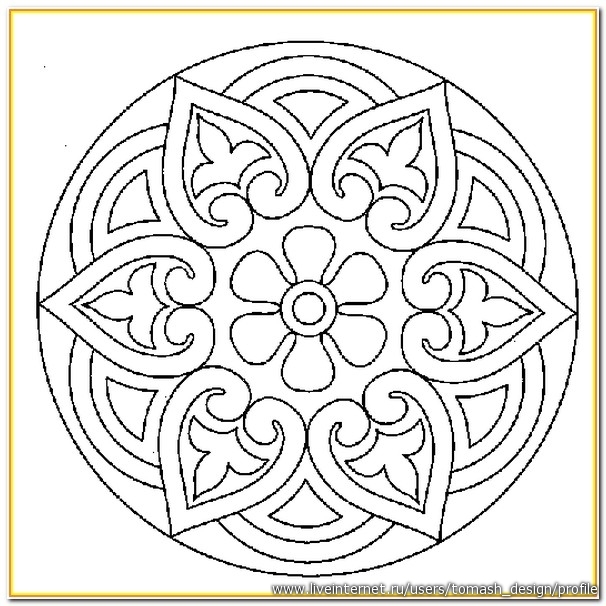 Параметры бюджета2019 год2020 год2021 годОбщий объем доходов бюджета170 333,1175 606,8185 036,4Общий объем расходов бюджета156 331,1175 606,8185 036,4Дефицит/профицит бюджета+14 000,000,00,0Наименование расходовПлан на 2018 годОжидаемое 2018 годПрогноз 2019 годк плану 2018 года (+,-)% к плану 2018 годак ожидаемому 2018 года    (+,-)% к ожидаемому 2018 годуПрогноз 2020 годк прогнозу 2019 года   (+,-)% к прогнозу 2019 годаПрогноз 2021 годк прогнозу 2020 года (+,-)% к прогнозу 2020 годаНалог на доходы физических лиц98491,295388,8102868,1+4376,9104,4+7479,3107,8106880,1+4012,0103,9111689,7+4809,6104,5Налоги на товары (работы, услуги), реализуемые на территории РФ5178,15178,15431,8+253,7104,9+253,7104,96872,6+1440,8126,58191,1+1318,5119,2Единый сельскохозяйственный налог3,10,00,0-3,10,00,00,00,00,0Налог на имущество                          12587,312335,614523,9+1936,6115,4+2188,3117,715976,3+1452,4110,016855,0+878,7105,5Земельный налог23020,322829,926983,4+3963,1117,2+4153,5118,228726,8+1743,4106,530605,0+1878,2106,5Земельный налог до 2006 года0,90,00,0-0,90,00,00,00,00,0Итого налоговые доходы:139276,9135736,4149807,2+10530,3107,6+14070,8110,4158455,8+8648,6105,8167340,8+8885,0105,6Арендная плата за землю, государственная собственность на которые не разграничена5525,06198,85750,0+225,0104,1-448,892,85950,0+200,0103,56100,0+150,0102,5Аренда имущества, составляющего казну городских поселений (за исключением земельных участков)341,21000,0910,0+568,8266,7-90,091,0920,0+10,0101,1930,0+10,0101,1Прочие доходы от использования имущества3100,03600,03245,7+145,7104,7-354,390,23365,8+120,1103,73500,4+134,6104,0Доходы от реализации иного имущества, находящегося в собственности городских поселений369,94000,0+4000,00,0+3630,11081,4-4000,00,00,00,0Продажа земельных участков550,04791,91700,0+1150,0309,1-3091,935,51750,0+50,0102,91800,0+50,0102,9Штрафы, санкции, возмещение ущерба7,752,5+52,50,0+44,8681,854,01,5102,956,2+2,2104,1Итого неналоговые доходы:9516,215968,315658,2+6142,0164,5-310,198,112039,8-3618,476,912386,6+346,8102,9Итого собственные доходы:148793,1151704,7165465,4+16672,3111,2+13760,7109,1170495,6+5030,2103,0179727,4+9231,8105,4Безвозмездные поступления:24593,267328,14867,7-19725,519,8-62460,47,25111,2+243,5105,05309,0+197,8103,9Всего доходы:173386,3219032,8170333,1-3053,298,2-48699,777,8175606,8+5273,7103,1185036,4+9429,6105,4